Presseinformation»Lieblingsplätze Wiesbaden, Rhein-Taunus, Rheingau« von Susanne KronenbergMeßkirch, Februar 2022Genussreise am Rhein
Neuausgabe des »Lieblingsplätze«-Bandes von Susanne Kronenbergs zu Wiesbaden, Rhein-Taunus und dem Rheingau Die traditionsreiche Kurstadt Wiesbaden, der vielgestaltige Naturpark Rhein-Taunus und die Kulturlandschaft Rheingau haben einiges zu bieten. Ob aktive Tagesauflüge zu den Burgen und Schlössern der Region, Genussreisen in die Weinanbaugebiete oder Entspannung in den Thermalquellen – der Landstrich birgt eine Fülle an Freizeit- und Erlebnisangeboten. Was es genau zu entdecken gilt, zeigt Susanne Kronenberg in ihrem Reiseführer »Lieblingsplätze Wiesbaden, Rhein-Taunus, Rheingau«. Die einheimische Autorin stellt den LeserInnen ihre persönlichen Lieblingsorte vor und hegt damit keinen Anspruch auf Vollständigkeit. Sie gibt den Anstoß für eine Reise, die alle Sinne anregen soll. Neben der prachtvollen Natur und den historischen Kulturdenkmälern kommen auch die kulinarischen Kostenbarkeiten nicht zu kurz. Dabei gewährt sie den LeserInnen Einblicke in die Weinkeller verschiedener Winzer und weiß, wo man die Rheinromantik am besten genießen kann.Aktualisierte Neuausgabe 2022Zum BuchWiesbaden liegt malerisch eingebettet zwischen Taunus und Rhein. Die Bäderstadt beeindruckt mit gut erhaltenen historischen Bauten, Denkmälern und einer lebhaften Kulturszene. Als »Tor zum Rheingau« ist sie zudem idealer Ausgangspunkt für Ausflüge in eines der bedeutendsten Weinanbaugebiete Deutschlands mit Burgen und einer bezaubernden Flusslandschaft. Kultur, Natur und Genuss – der Naturpark Rhein-Taunus lockt mit zauberhaften Plätzen, an denen es jede Menge Außergewöhnliches zu erleben gibt!Die AutorinSusanne Kronenberg, in Hameln geboren, arbeitete nach ihrem Studium als Redakteurin. In dieser Zeit erschien ihr erstes Buch. Die Autorin von Kriminalromanen, Kurzgeschichten und Kulturführern lebt nach über einem Jahrzehnt in Wiesbaden heute in Taunusstein.Lieblingsplätze Wiesbaden, Rhein-Taunus, RheingauSusanne Kronenberg192 SeitenEUR 17,00 [D] / EUR 17,50 [A]ISBN 978-3-8392-0168-8Erscheinungstermin: 9. Februar 2022Kontaktadresse: Gmeiner-Verlag GmbH Petra AsprionIm Ehnried 588605 MeßkirchTelefon: 07575/2095-153Fax: 07575/2095-29petra.asprion@gmeiner-verlag.dewww.gmeiner-verlag.deCover und Porträtbild zum Download (Verlinkung hinterlegt)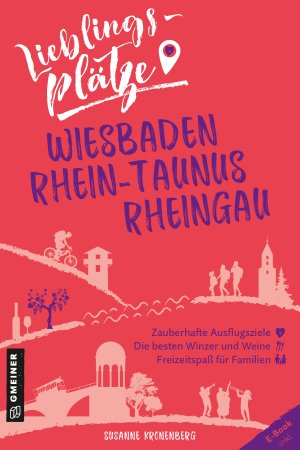 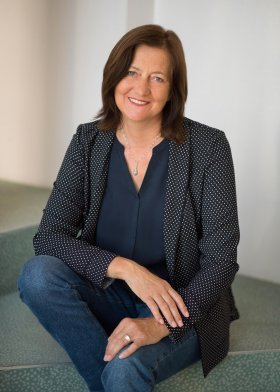 					Bildrechte: Fotostudio-Marlies, Bad CambergAnforderung von Rezensionsexemplaren:Susanne Kronenberg »Lieblingsplätze Wiesbaden, Rhein-Taunus, Rheingau«ISBN 978-3-8392-0168-8Absender:RedaktionAnsprechpartnerStraßeLand-PLZ OrtTelefon / TelefaxE-Mail